HPHS EQUIPMENT REQUIREMENTS Students at Hoxton Park High School are required to have the General Equipment listed below in all subjects to achieve successful learning. The Hoxton Park High School stationary shop is open during Break times to ensure students always have the required equipment.  General Equipment Requirements (all students): In addition to the general stationery required by all students studying at Hoxton Park High School, students will require subject workbooks and equipment as stated in the attached document. The equipment required depends upon each student's pattern of study. Students must have separate work books for each course of study. Multi-subject workbooks are unsuitable as the collection of books for marking impedes study in other classes. Each workbook should be covered and labeled with the student’s name, class and course of study clearly marked on the front.Pencil casePens (blue, black and red)Pencil sharpenerEraserRulerLead pencils (2B & HB)Coloured pencilsGlue stickUSB (at least 4GB)HPHS School Bag (via Uniform Shop)Faculty/CourseYear 7Year 8Year 9Year 10English192 page exercise book192 page exercise book192 page exercise book228 page exercise bookScience192 page A4 exercise book  pre-ruled margins64 page exercise book – Experiment BookPack of 12 colouring pencilsScientific calculator192 page A4 exercise book pre-ruled margins64 page exercise book – Experiment BookPack of 12 colouring pencilsScientific calculator192 page A4 exercise book pre-ruled margins64 page exercise book – Experiment BookPack of 12 colouring pencilsScientific calculator192 page A4 exercise book pre-ruled margins64 page exercise book – Experiment BookPack of 12 colouring pencilsScientific calculatorMusic96 page Music Book (with music notation)2B pencilEar phones/ear budsGuitar pick96 page Music Book (with music notation)2B pencilEar phones/ear budsGuitar pick96 page Music Book (with music notation)2B pencilEar phones/ear budsDrummers – Drumsticks ($5)Guitarists – instrument lead ($15)Vocalists – microphone lead ($25)96 page Music Book (with music notation)2B pencilEar phones/ear budsDrummers – Drumsticks ($5)Guitarists – instrument lead ($15)Vocalists – microphone lead ($25)LOTE (Japanese)120 Page A4 exercise bookSet of highlighters120 page A4 exercise bookSet of highlighters120 page A4 exercise bookSet of highlightersVisual ArtsA4 Visual Arts Diary/Sketchbook (available at school for $5)2B pencilNote – access to all art materials are included in the $25 course feeA4 Visual Arts Diary/Sketchbook (available at school for $5)2B pencilNote – access to all art materials are included in the $25 course feeA4 Visual Arts Diary/Sketchbook (available at school for $5)2B pencilNote – access to all art materials are included in the $40 course feeA4 Visual Arts Diary/Sketchbook (available at school for $5)2B pencilNote – access to all art materials are included in the $40 course feeHSIE192 page exercise book192 page exercise bookMathematicsA4, 192 page Exercise book or similar size – lined or graph paperScientific calculator - Casio fx-82AU Plus II   recommendedGeometry drawing set (Ruler marked in millimetres, Protractor, Compass)Computer software – students need access to Microsoft Excel spreadsheet,Geogebra, Mathsopenref, Google EarthA4, 192 page Exercise book or similar size – lined or graph paperScientific calculator - Casio fx-82AU Plus II   recommendedGeometry drawing set (Ruler marked in millimetres, Protractor, Compass)Computer software – students need access to Microsoft Excel spreadsheet, Geogebra, Mathsopenref, Google EarthA4, 192 page Exercise book or similar size – lined or graph paperScientific calculator - Casio fx-82AU Plus II   recommendedGeometry drawing set (Ruler marked in millimetres, Protractor, Compass)Computer software – students need access to Microsoft Excel spreadsheet, Geogebra, Mathsopenref, Google EarthA4, 192 page Exercise book or similar size – lined or graph paperScientific calculator - Casio fx-82AU Plus II   recommendedGeometry drawing set (Ruler marked in millimetres, Protractor, Compass)Computer software – students need access to Microsoft Excel spreadsheet, Geogebra, Mathsopenref, Google EarthTechnology Mandatory(7 & 8 only)128 page exercise bookA4 Plastic Sleeves Folder for development of a Folio (20 pages approx)20 sheets A4 Printer paperCalculators –scientific calculatorApron container available through the school ($10)Fully enclosed leather shoes128 page exercise bookA4 Plastic Sleeves Folder for development of a Folio (20 pages approx)20 sheets A4 Printer paperCalculators –scientific calculatorTea Towel, Oven Glove, Plastic Container – Lunch Box size with lidPDHPE128 page exercise bookCorrect footwear:No Rabens, Tigers, Dunlop Volleys, ConverseShoe must have adequate support, cushioning and heel support. See picture below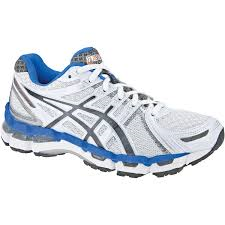 128 page exercise bookCorrect footwear:No Rabens, Tigers, Dunlop Volleys, ConverseShoe must have adequate support, cushioning and heel support. See picture below128 page exercise bookCorrect footwear:No Rabens, Tigers, Dunlop Volleys, ConverseShoe must have adequate support, cushioning and heel support. See picture below128 page exercise bookCorrect footwear:No Rabens, Tigers, Dunlop Volleys, ConverseShoe must have adequate support, cushioning and heel support. See picture belowHistory MandatoryA4, 192  binder book lined pageA4, 192  binder book lined pageGeography MandatoryA4, 192  binder book lined pageA4, 192  binder book lined pageCommerce electiveA4, 192  binder book lined pageA4, 192  binder book lined pageIndustrial Technology (Metal & Timber)Elective192 page exercise bookA4 Plastic Sleeves Folder for development of a Folio. (20 pages approx)20 sheets A4 Printer paperSafety Glasses / Apron.Fully enclosed leather shoes192 page exercise bookA4 Plastic Sleeves Folder for development of a Folio. (20 pages approx)20 sheets A4 Printer paperSafety Glasses / Apron.Fully enclosed leather shoesTextiles and DesignElective192 exercise bookA4 Art DiaryA4 Folder – Plastic Sleeves (20 pages approx)20 sheets A4 Printer paperFully enclosed leather shoes192 page exercise bookA4 Art DiaryA4 Folder – Plastic Sleeves (20 pages approx)20 sheets A4 Printer paper Fully enclosed leather shoesFood TechnologyElectiveA4 Folder – Plastic Sleeves (20 pages approx)20 sheets A4 Printer paperA4 Note book – lined 192 pagesApron/Tea Towel/Oven Glove/Plastic Container – Lunch Box size with lidFully enclosed leather shoesA4 Folder – Plastic Sleeves (20 pages approx)20 sheets A4 Printer paperA4 Note book – lined 192 pagesApron/Tea Towel/Oven Glove/Plastic Container – Lunch Box size with lidFully enclosed leather shoesTechnology Graphics Elective128 page exercise bookPencils – 3 x HB, 3 x 2BGeometry drawing set (see Mathematics)Fully enclosed leather shoes128 page exercise bookPencils – 3 x HB, 3 x 2BGeometry drawing set (see Mathematics)Fully enclosed leather shoesInformation Software Technology128 page exercise book8 GB USB128 page exercise book8 GB USBPhotographic and Digital Media128 page exercise book16 GB USBNote – access to all PDM equipment Is included in the $25 course fee128 page exercise book16 GB USBNote – access to all PDM equipment Is included in the $25 course fee